СТОИМОСТЬ ОБУЧЕНИЯ ДЛЯ 1 КУРСА ИНСТИТУТАна 2016/2017 учебный год по образовательным программам высшего образованияНаправление подготовки «МЕНЕДЖМЕНТ»Направление подготовки «ЭКОНОМИКА»СТОИМОСТЬ ОБУЧЕНИЯДЛЯ 1 КУРСА КОЛЛЕДЖАна 2016/2017 учебный год по основным образовательным программам среднего профессионального образованияНА БАЗЕ 9 КЛАССОВНА БАЗЕ 11 КЛАССОВСТОИМОСТЬ ОБУЧЕНИЯДЛЯ ШКОЛЫ "ЭКСТЕРНАТ"на 2016/2017 учебный годДополнительные льготы по оплате и скидки(скидки не суммируются)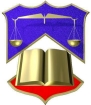 САНКТ-ПЕТЕРБУРГСКИЙ  ИНСТИТУТ ЭКОНОМИКИ И УПРАВЛЕНИЯФорма обученияЗа 1 семестрЗа учебный годОчная41 00082 000Очно–заочная30 00060 000Заочная27 00054 000Форма обученияЗа 1 семестр За учебный год Очная  24 00048 000Заочная  18 00036 000Форма обученияЗа 1 семестр За учебный год Очная 24 00048 000Заочная 18 00036 000Форма обученияЗа 1 семестр За учебный год Очная  27 00054 000СКИДКА 5%СКИДКА 10%СКИДКА 15%для абитуриентов, получивших купон на скидку на ДНЕ ОТКРЫТЫХ ДВЕРЕЙдля абитуриентов с суммарным баллом ЕГЭ от 170 до 189для абитуриентов с суммарным баллом ЕГЭ от 190 и вышепо акции «Приведи друга» – для тех, кто  привел своих друзей и знакомых учитьсядля выпускников нашего колледжадля студентов, активно участвующих в общественной жизнидля студентов-отличников